Summary of Legislation:  Proposed Intro. 1070-A would require the Taxi and Limousine Commission to make rules regarding financial agreements drivers enter to obtain for-hire vehicles.  Such rules would be required to include, at minimum, disclosure requirements and consumer protection practices. Effective Date: This local law would take effect 180 days after it becomes law Fiscal Year In Which Full Fiscal Impact Anticipated: Fiscal 2020Fiscal Impact Statement:Impact on Revenues: It is anticipated that there would be no impact on revenues resulting from the enactment of this legislation.Impact on Expenditures: It is estimated that this legislation would have minimal to no impact on expenditures since existing resources would be used by the administering agency to comply with this local law.Source of Funds to Cover Estimated Costs: N/ASource of Information:    New York City Council Finance Division            Mayor’s Office of Legislative Affairs Estimate Prepared by:    John Basile, Financial AnalystEstimate Reviewed by:	Nathan Toth, Deputy Director				Chima Obichere, Unit Head				Stephanie Ruiz, Assistant CounselLegislative History: This legislation was introduced to the full Council as Intro. No. 1070 on August 8, 2018 and was referred to the Committee on For-Hire Vehicles (Committee). A hearing was held by the Committee on September 17, 2018, and the legislation was laid over. The legislation was subsequently amended and the amended version, Proposed Intro. No. 1070-A, will be considered by the Committee on January 22, 2019. Upon a successful vote by the Committee, Proposed Intro. No. 1070-A will be submitted to the full Council for a vote on January 24, 2018.Date Prepared: January 17, 2019 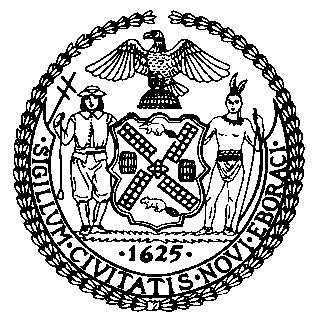 The Council of the City of New YorkFinance DivisionLatonia Mckinney, DirectorFiscal Impact StatementProposed Intro. No:  1070-ACommittee:  For-Hire VehiclesTitle: A Local Law to amend the administrative code of the city of New York, in relation to leasing, rental and conditional purchase of for-hire vehiclesSponsors: Council Members Moya, Diaz, Holden, Rose, and KallosEffective FY19FY Succeeding Effective FY20Full Fiscal Impact FY20Revenues$0$0$0Expenditures$0$0$0Net$0$0$0